Краткое описание инициативного проекта«Ремонт пешеходной зоны по  улице Корабельной, вдоль домов 4а, 8, 10, проезд по ул. Пономарева между дома №8 и №10 по ул. Корабельной и проезда между домами 6а/1 ул. Корабельная и улицей Телеграфной»Задача инициативного проекта заключается в улучшении условий для отдыха граждан, создания благоприятной и комфортной среды. Реализация проекта поможет решить ряд определенных существующих проблем:- обеспечить максимально благоприятные условия для передвижения транспортных средств и пешеходов;- улучшить облик района;- создать благоприятные и комфортные условия для граждан.Предлагаемая территория, на сегодняшний день находится в неудовлетворительном состоянии, асфальтобетонное покрытие разбито, постоянное скопление осадков и талых вод, отсутствие достаточного уровня озеленения, заросли поросли.Для решения задач и достижения поставленных целей предлагается реализация мероприятий по проекту «Ремонт пешеходной зоны по  улице Корабельной, вдоль домов 4а, 8, 10, проезд по ул. Пономарева между дома №8 и №10 по ул. Корабельной и проезда между домами 6а/1 ул. Корабельная и улицей Телеграфной» : ремонт асфальто-бетонного покрытия, ямочный ремонт, ремонт тротуаров, устройство парковок.Реализация проекта позволит создать максимально благоприятные условия для граждан.Фото до: 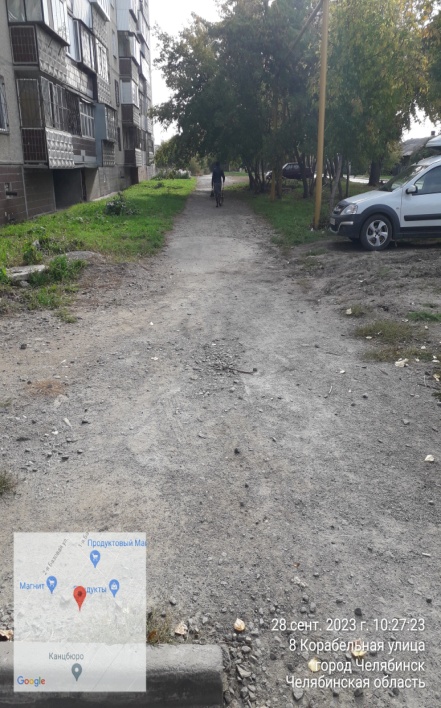 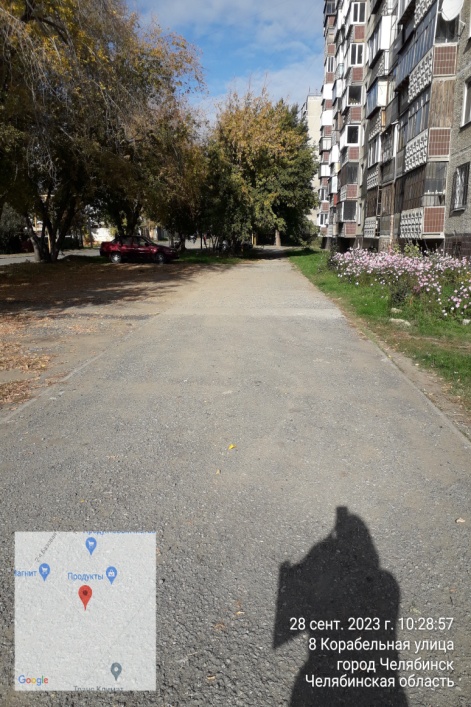 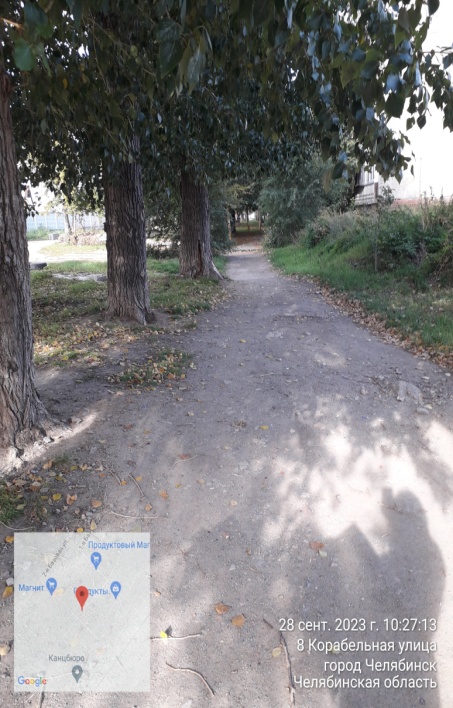 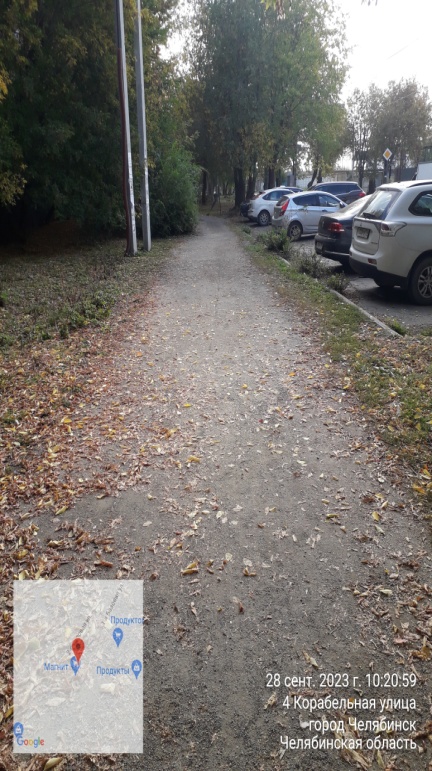 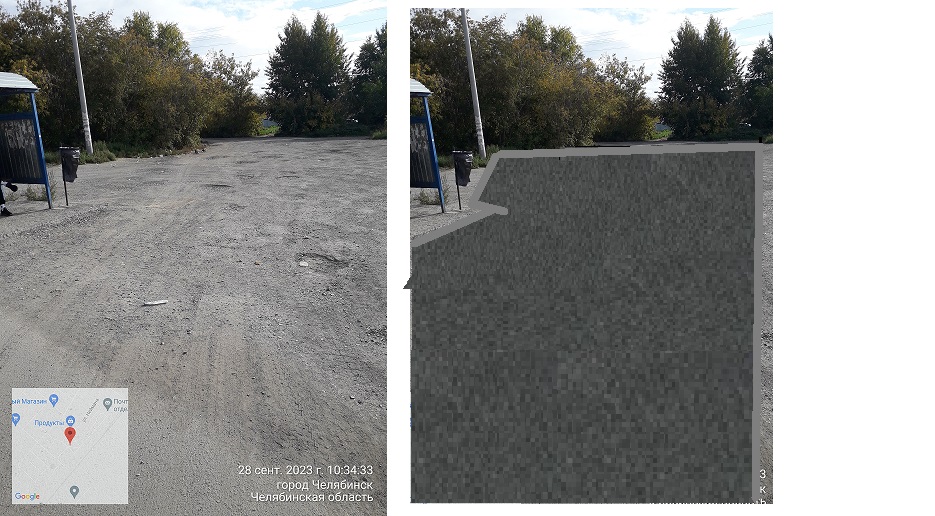 